EMERGENCY EVACUATION PLAN BUILDING: INTEGRATED SCIENCE BUILDING #1FLOOR: GROUND FLOORBLDG 250	NRestroomsRestroomsLV NM 	  MWSG2 N LVSG2 N LVNROWNLA	N7TLEGEND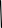 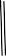 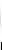 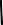 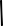 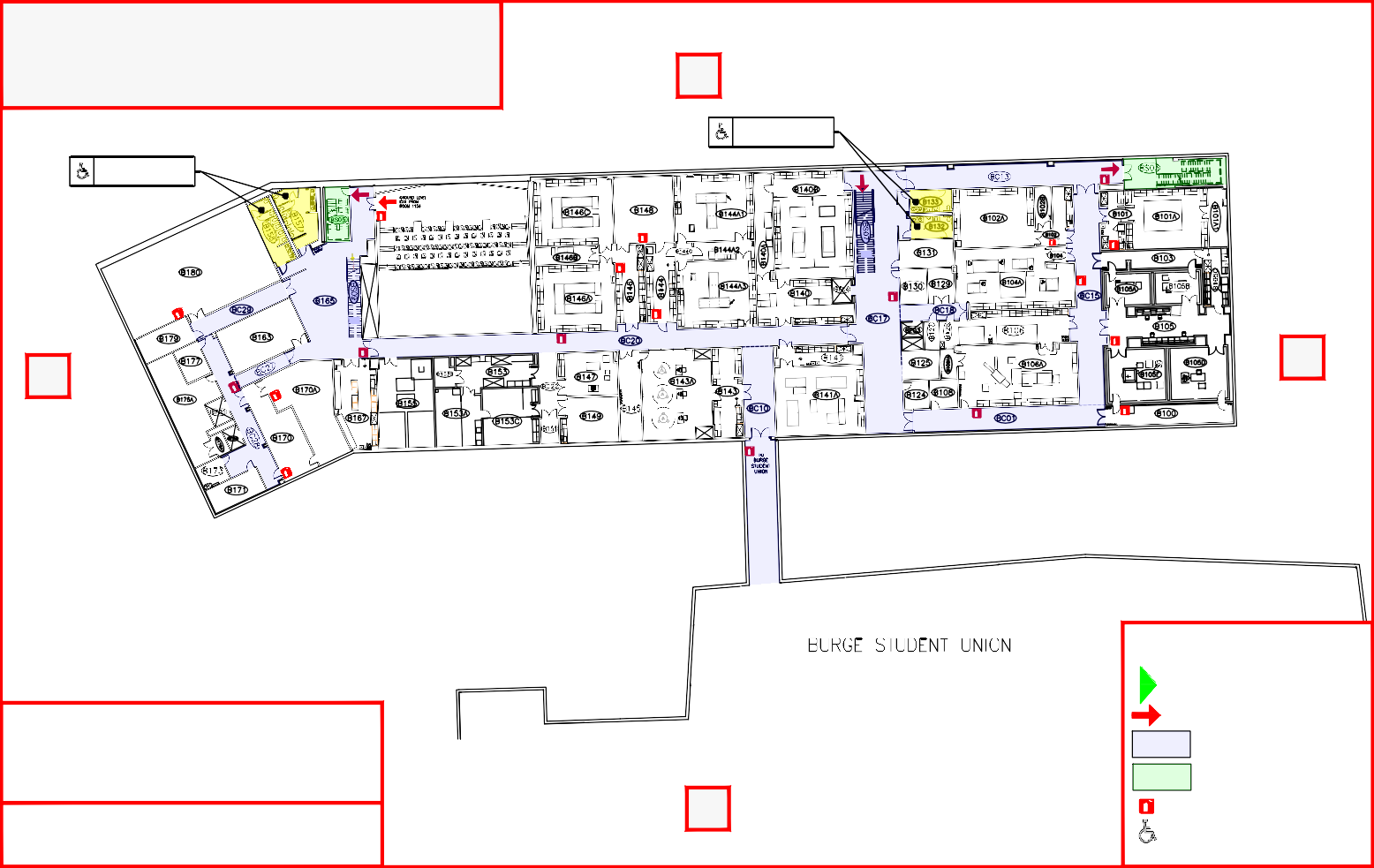 ASSEMBLY AREA:EAST PARKING LOT &WEST OF PARKING GARAGEDo not stay between ISB and Burge Union or in the Central District Parking Garage!EXTERIOR EXITSINTERIOR EXITS OR EXIT PATHS CORRIDORSPROTECTED EXIT STAIRSCORRIDOR FIRE EXTINGUISHERS ACCESSIBLEEMERGENCY EVACUATION PLAN BUILDING: INTEGRATED SCIENCE BUILDING #1FLOOR: FIRST FLOORBLDG 250NRestroomsRestroomsMWRestrooms	ROMWLALVRO	EWPrivacy RestroomLEGEND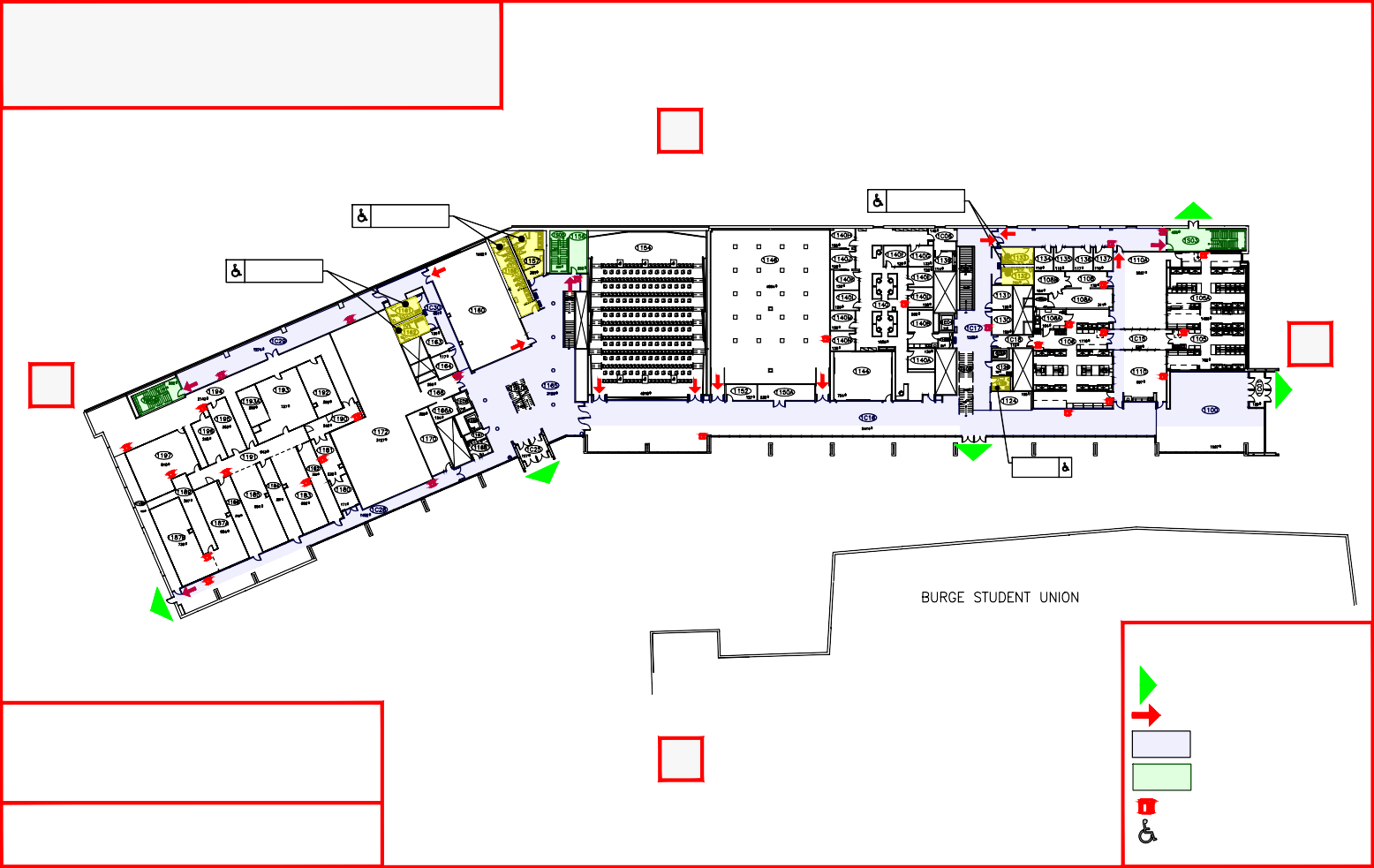 ASSEMBLY AREA:EAST PARKING LOT &	SWEST OF PARKING GARAGEDo not stay between ISB and Burge Union or in the Central District Parking Garage!EXTERIOR EXITSINTERIOR EXITS OR EXIT PATHS CORRIDORSPROTECTED EXIT STAIRSCORRIDOR FIRE EXTINGUISHERS ACCESSIBLEEMERGENCY EVACUATION PLAN BUILDING: INTEGRATED SCIENCE BUILDING #1FLOOR: SECOND FLOORBLDG 250	NRestroomsUPMRestrooms	WM	EWLAAED - Automated External DefibrillatorPrivacy RestroomSASSEMBLY AREA:EAST PARKING LOT &WEST OF PARKING GARAGEDo not stay between ISB and Burge UnionLEGENDEXTERIOR EXITSINTERIOR EXITS OR EXIT PATHS CORRIDORSPROTECTED EXIT STAIRSCORRIDOR FIRE EXTINGUISHERS ACCESSIBLEor in the Central District Parking Garage!	AED - Automated External Defibrillator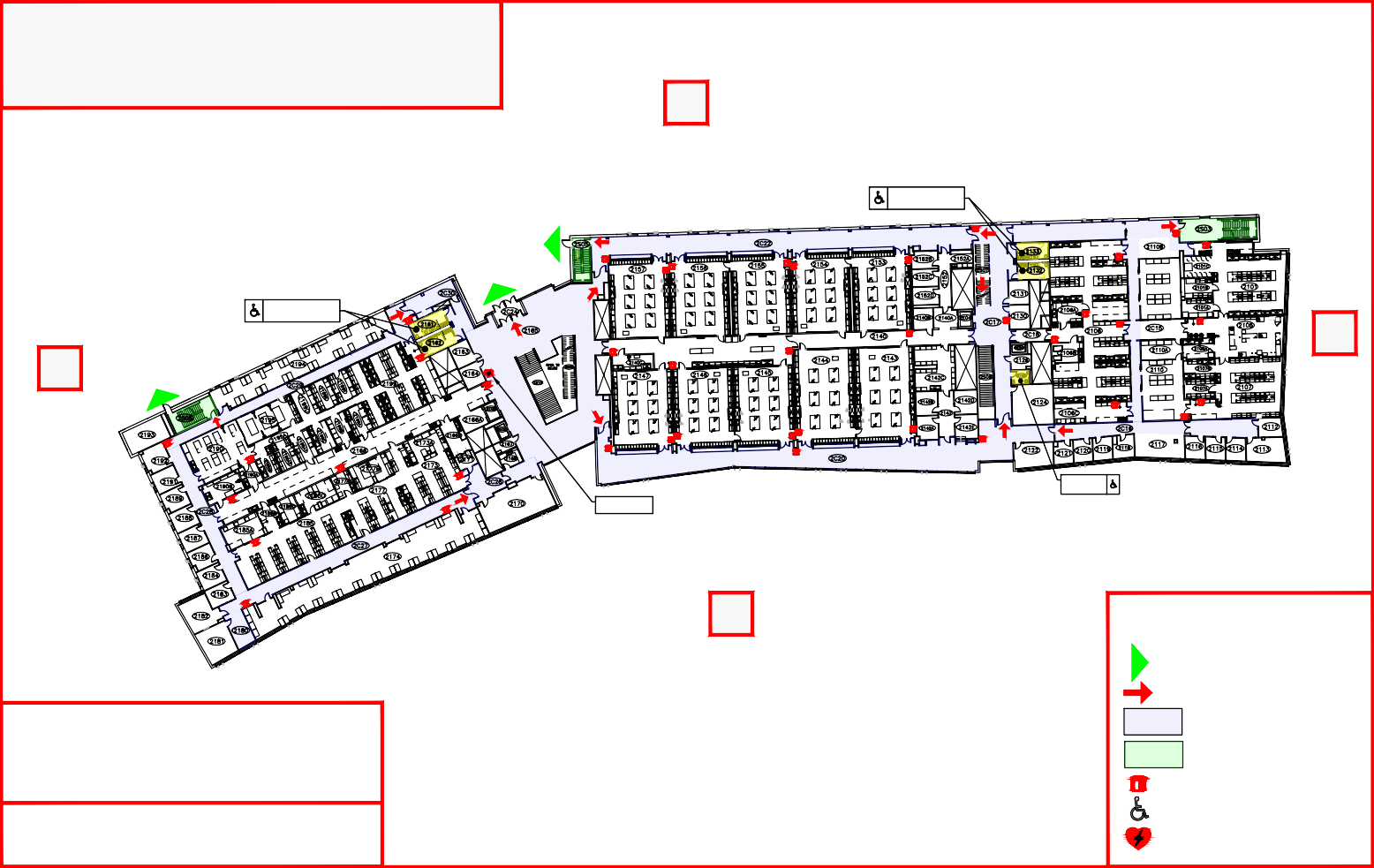 EMERGENCY EVACUATION PLAN BUILDING: INTEGRATED SCIENCE BUILDING #1FLOOR: THIRD FLOORBLDG 250	NRestroomsWRORestroomsWMWMLVLALVROLV LALVLA	ELVLVPrivacy RestroomLEGEND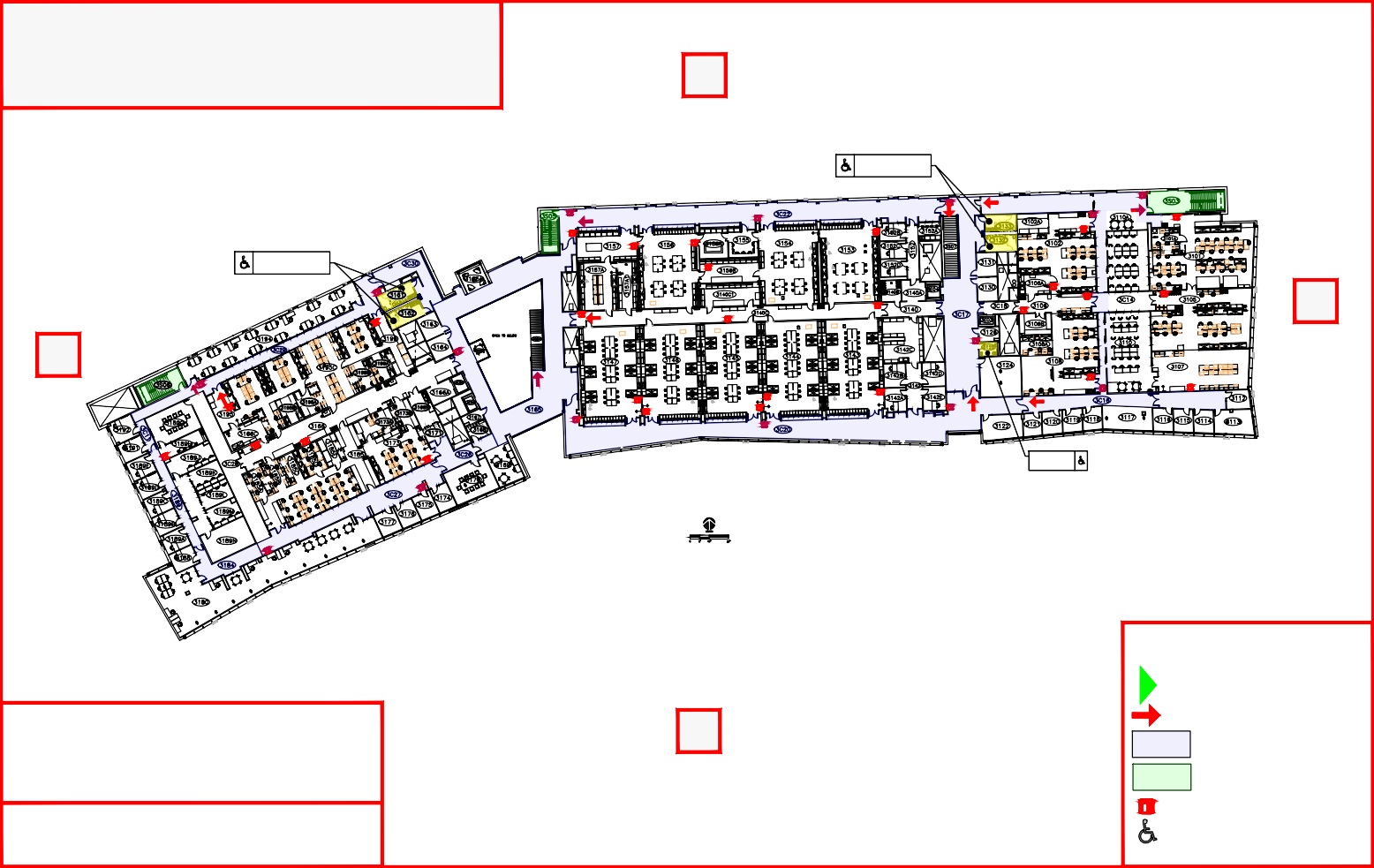 ASSEMBLY AREA:	SEAST PARKING LOT &WEST OF PARKING GARAGEDo not stay between ISB and Burge Union or in the Central District Parking Garage!EXTERIOR EXITSINTERIOR EXITS OR EXIT PATHS CORRIDORSPROTECTED EXIT STAIRSCORRIDOR FIRE EXTINGUISHERS ACCESSIBLE